O B W I E S Z C Z E N I EWójta Gminy Borzechówz dnia 20 września 2018 rokuNa podstawie art. 16 § 1ustawy z dnia 5 stycznia 2011 r. – Kodeks wyborczy (Dz. U. z 2018 r. poz. 754, 1000 i 1349) oraz uchwały nr XXVII/167/18 Rady Gminy Borzechów    z dnia 25 marca 2018r. w sprawie podziału Gminy Borzechów na stałe obwody głosowania, ustalenia ich numerów, granic oraz siedzib obwodowych komisji wyborczych (Dz. Urz. Woj. Lub. z 2018r. poz. 2395), Wójt Gminy Borzechów podaje do wiadomości wyborców informację o numerach oraz granicach obwodów głosowania, wyznaczonych siedzibach obwodowych komisji wyborczych oraz możliwości głosowania korespondencyjnego i przez pełnomocnika w wyborach do rad gmin, rad powiatów i sejmików województw oraz w wyborach wójtów, burmistrzów i prezydentów miast zarządzonych na dzień 21 października 2018 r.:Głosować korespondencyjnie mogą wyborcy posiadający orzeczenie o znacznym lub umiarkowanym stopniu niepełnosprawności, w rozumieniu ustawy  z dnia 27 sierpnia 1997 r.          o rehabilitacji zawodowej i społecznej oraz zatrudnianiu osób niepełnosprawnych, w tym także wyborcy posiadający orzeczenie organu rentowego o: 1) całkowitej niezdolności do pracy i niezdolności do samodzielnej egzystencji;2) całkowitej niezdolności do pracy; 3) niezdolności do samodzielnej egzystencji;4) o zaliczeniu do I grupy inwalidów;5) o zaliczeniu do II grupy inwalidów;a także osoby о stałej albo długo trwałej niezdolności do pracy w gospodarstwie rolnym, którym przysługuje zasiłek pielęgnacyjny.Zamiar głosowania korespondencyjnego powinien zostać zgłoszony do Komisarza Wyborczego w Lublinie I najpóźniej do dnia 8 października 2018 r.Głosować przez pełnomocnika mogą wyborczy, którzy najpóźniej w dniu głosowania ukończą    75 lat lub posiadający orzeczenie o znacznym lub umiarkowanym stopniu niepełnosprawności, w rozumieniu ustawy  z dnia 27 sierpnia 1997 r. o rehabilitacji zawodowej i społecznej oraz zatrudnianiu osób niepełnosprawnych, w tym także wyborcy posiadający orzeczenie organu rentowego o: 1) całkowitej niezdolności do pracy i niezdolności do samodzielnej egzystencji;2) całkowitej niezdolności do pracy; 3) niezdolności do samodzielnej egzystencji;4) o zaliczeniu do I grupy inwalidów;5) o zaliczeniu do II grupy inwalidów;a także osoby о stałej albo długo trwałej niezdolności do pracy w gospodarstwie rolnym, którym przysługuje zasiłek pielęgnacyjny.Wniosek o sporządzenie aktu pełnomocnictwa powinien zostać złożonydo Wójta Gminy Borzechów najpóźniej do dnia 12 października 2018 r.Głosowanie w  lokalach wyborczych odbywać się będzie w dniu  21 października 2018 r. od godz. 7.00 do godz. 21.00.									Wójt Gminy  Borzechów									    /-/ Zenon MadzelanNr Obwodu głosowaniaGranice obwodu głosowaniaSiedziba Obwodowej Komisji Wyborczej1Borzechów od nr 1 do nr 76a;Borzechów od nr 77 do nr 223;Kępa Borzechowska;Majdan Skrzyniecki;Borzechów-KoloniaBorzechów-Kolonia 227Gimnazjum  lokal dostosowany do potrzeb wyborców niepełnosprawnych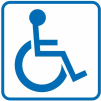 2Białawoda, Dąbrowa, Kaźmierów; Kłodnica Dolna od nr 24 do nr 163;Kłodnica Górna, Kłodnica Dolna od nr 1 do nr 23Kłodnica Dolna 117Szkoła Podstawowa3Łopiennik; Majdan Radliński, Zakącie;LudwinówŁopiennik 127Remiza Ochotniczej Straży Pożarnej4Kępa; Kępa-KoloniaKępa 39Remiza Ochotniczej Straży Pożarnej 5Grabówka, Łączki-Pawłówek, Majdan BorzechowskiŁączki-Pawłówek 40Remiza Ochotniczej Straży Pożarnej  lokal dostosowany do potrzeb wyborców niepełnosprawnych6Dobrowola, Osina, RyczydółDobrowola 31Remiza Ochotniczej Straży Pożarnej  lokal dostosowany do potrzeb wyborców niepełnosprawnych